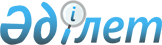 Об установлении ограничительных мероприятий на территории Пионерского сельского округа
					
			Утративший силу
			
			
		
					Постановление акимата Осакаровского района Карагандинской области от 1 марта 2011 года N 05/02. Зарегистрировано Управлением юстиции Осакаровского района Карагандинской области 1 апреля 2011 года N 8-15-139. Утратило силу постановлением акимата Осакаровского района Карагандинской области от 19 декабря 2014 года N 81/02      Сноска. Утратило силу постановлением акимата Осакаровского района Карагандинской области от 19.12.2014 N 81/02.

      В соответствии с подпунктом 9 пункта 2 статьи 10 Закона Республики Казахстан от 10 июля 2002 года "О ветеринарии" и на основании Закона Республики Казахстан от 23 января 2001 года "О местном государственном управлении и самоуправлении в Республике Казахстан" акимат района ПОСТАНОВЛЯЕТ:



      1. В связи с болезнью крупного рогатого скота (бруцеллез) установить ограничительные мероприятия по бруцеллезу на территории Пионерского сельского округа.



      2. Владельцам крупного рогатого скота принять меры по исполнению ограничительных мероприятий согласно требований предусмотренных пунктом 7 Приказом Министра сельского хозяйства Республики Казахстан от 14 ноября 2002 года N 367 "Об утверждении Правил организации и осуществления ветеринарных мероприятий, обязательных для исполнения физическими и юридическими лицами" (зарегистрирован в Реестре государственной регистрации нормативных правовых актов 18 декабря 2002 года N 2088).



      3. Отделу сельского хозяйства и ветеринарии Осакаровского района в целях недопущения распространения заразного заболевания животных (бруцеллез) и достижения ветеринарно-санитарного благополучия в выявленных эпизоотических очагах, провести необходимые ветеринарно-санитарные мероприятия установленные главой 9 Приказом Министра сельского хозяйства Республики Казахстан от 5 ноября 2004 года N 632 "Об утверждении ветеринарно-санитарных и санитарно-эпидемиологических Правил по профилактике и борьбе с заразными болезнями, общими для человека и животных (бруцеллез)" (зарегистрирован в Реестре государственной регистрации нормативных правовых актов 9 декабря 2004 года под N 3252).



      4. Рекомендовать начальнику Осакаровской районной территориальной инспекции Министерства сельского хозяйства Республики Казахстан Оспанову Галыму Хамиевичу (по согласованию) обеспечить выполнение ограничительных мероприятий предусмотренные главой 9 Приказом Министра сельского хозяйства Республики Казахстан от 5 ноября 2004 года N 632 "Об утверждении ветеринарно-санитарных и санитарно-эпидемиологических Правил по профилактике и борьбе с заразными болезнями, общими для человека и животных (бруцеллез)" (зарегистрирован в Реестре государственной регистрации нормативных правовых актов 9 декабря 2004 года под N 3252).



      5. Контроль за выполнением данного постановления возложить на заместителя акима района Кобжанова Нуркена Сайфиддиновича.



      6. Настоящее постановление вводится в действие по истечении десяти календарных дней после дня его первого официального опубликования.      Аким района                                Р. Абдикеров      СОГЛАСОВАНО      Начальник Осакаровской районной

      территориальной инспекции Министерства

      сельского хозяйства Республики Казахстан

      Г.Х. Оспанов

      1 марта 2011 год
					© 2012. РГП на ПХВ «Институт законодательства и правовой информации Республики Казахстан» Министерства юстиции Республики Казахстан
				